Додаток 1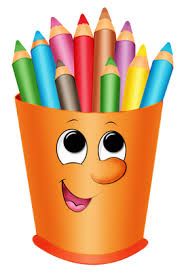 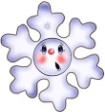 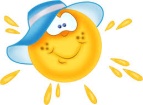 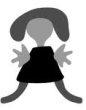 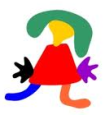 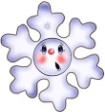 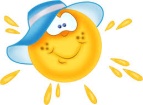 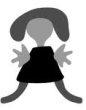 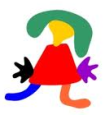 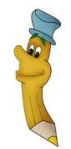 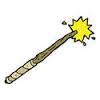 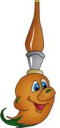 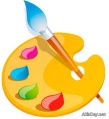 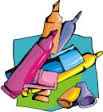 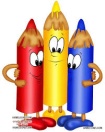 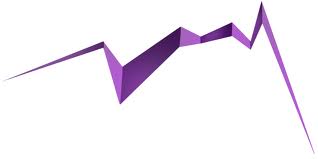 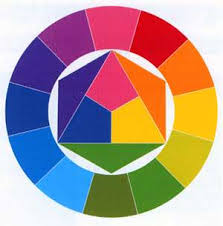 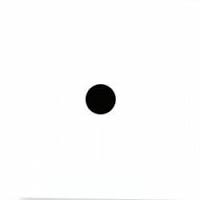 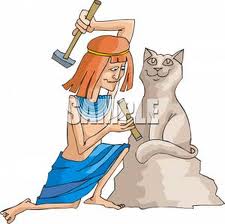 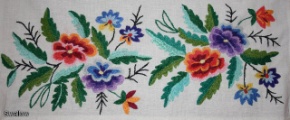 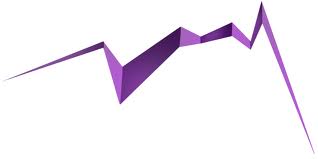 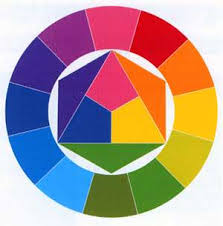 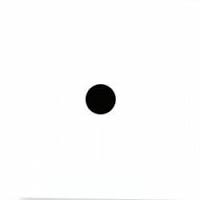 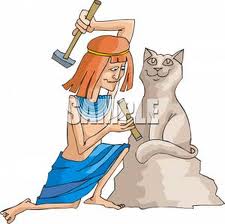 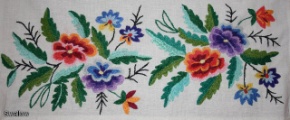 